IndexCompletion GuidelinesPlease fill in the relevant parts of this supplement which are applicable to your role(s):Part I: Bank Accounts Details* 	A licensed corporation is required to establish and maintain in Hong Kong one or more segregated accounts with an authorized financial institution for client money in accordance with section 4(2) of the Securities and Futures (Client Money) Rules.Part II: Liquid Capital and Balance Sheet*	 Total liquid assets minus total ranking liabilities**	 Total assets minus total liabilities*** Please provide supporting document(s) of your share capital (for example, the Companies Registry record(s) or share certificate(s))Part III: Financial ProjectionIf you are applying for a licence, please complete sections 3.1 and 3.2. If you are applying for addition of regulated activity or change of licensing condition, please complete sections 3.3 and 3.4.3.1	Are there any changes to your projection of total major operating expenses provided in section 15.2 of Form A previously submitted to the Commission for the purpose of your current application? Yes.  Please provide the updated details: No.3.2	If your excess liquid capital provided in section 2 of this supplement cannot cover the projected total major operating expenses incurred during the first six months after the approval of the current application, if granted, please provide a funding plan* to demonstrate that you will be able to meet the minimum capital requirement under the FRR.*	The funding plan should set out the sources and size of funding support available to you, being supported by proper documentation of liquidity facilities and commitments by the funding provider(s).3.3	Are there any changes to your projection of liquid capital provided in section 1.5 or 3.5 of Form B previously submitted to the Commission for the purpose of your current application? Yes.  Please provide the updated details: No.3.4	If you have projected deficiency in liquid capital during the first six months after the approval of the current application, if granted, please provide a funding plan* to demonstrate that you will be able to meet the minimum capital requirement under the FRR.*	The funding plan should set out the sources and size of funding support available to you, being supported by proper documentation of liquidity facilities and commitments by the funding provider(s).Part IV: DeclarationWe:Declare that all the information provided in this supplement and any associated documentation is complete, true and correct. Understand that providing false or misleading information in support of this supplement or its relating application is an offence under section 383 of the Ordinance.Understand that the Commission may take criminal and/or disciplinary action against a person who has made a false or misleading representation in, or in support of, this supplement or its relating application.Understand that if any information contained in this supplement, or any associated documentation changes prior to the Commission making a decision in respect of any relating application, we should notify the Commission in writing immediately of the changes.Understand that the Commission may make such enquiries and seek such further information as it 
thinks appropriate.(To be signed by a director, responsible officer or person authorized by the Board of Directors.)*	Delete where not applicable.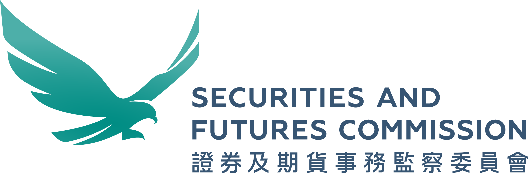 Bank Accounts and Financial InformationSpecified under section 402 of the Securities and Futures Ordinance (“Ordinance”) (Cap 571)SupplementDName of corporationName of corporationEnglishEnglishName of corporationName of corporationChineseChineseCE number (if applicable)Your role(s)(You may select more than one item) A corporation applying for a licence under section 116(1) of the Ordinance A corporation applying for a licence under section 116(1) of the OrdinanceYour role(s)(You may select more than one item) A licensed corporation applying for addition of regulated activity under section 127(1) of the Ordinance A licensed corporation applying for addition of regulated activity under section 127(1) of the OrdinanceYour role(s)(You may select more than one item) A licensed corporation applying for change of licensing condition under section 134(1) of the Ordinance A licensed corporation applying for change of licensing condition under section 134(1) of the OrdinanceContact person regarding any queries on this supplementContact person regarding any queries on this supplementEnglish/Chinese nameEnglish/Chinese nameContact person regarding any queries on this supplementContact person regarding any queries on this supplementBusiness title/Firm nameBusiness title/Firm nameContact person regarding any queries on this supplementContact person regarding any queries on this supplementRelationship with the corporationRelationship with the corporationContact person regarding any queries on this supplementContact person regarding any queries on this supplementMobile numberE-mail addressInterpretations“Licensed corporation” in this supplement refers to the corporation(s) which is/are licensed under section 116(1) of the Ordinance. “Liquid assets” is defined under section 2 of the Cap 571N Securities and Futures (Financial Resources) Rules (the “FRR”). “Liquid capital” is defined under section 2 of the FRR.“Ranking liabilities” is defined under section 2 of the FRR.“Required liquid capital” is defined under section 2 of the FRR.“You” in this supplement refers to the corporation providing information.InstructionsThis supplement is to be filled in by (i) a corporation applying for a licence under section 116(1) of the Ordinance; (ii) a licensed corporation applying for addition of regulated activity under section 127(1) of the Ordinance; or (iii) a licensed corporation applying for change of licensing condition under section 134(1) of the Ordinance.  You should use this supplement to provide your bank accounts details and/or financial information. Please complete this supplement with reference to the requirements of the FRR.Please refer to the Completion Guidelines to identify which Part(s) of the supplement to fill in and ensure that other documents required in this supplement have been enclosed.  Incomplete supplement may increase the time taken for the Commission to process your related application or the related application may be returned.  Please refer to Licensing Handbook on the Commission’s website (www.sfc.hk) for the return policy. If there is not enough space, please use separate sheets of paper and clearly mark each separate sheet of paper with the relevant section number.If the Commission is satisfied that a person has substantial practical difficulties in complying with any of the requirements under this supplement, it may exercise its discretion to dispense with the requirements to such extent as it considers necessary.  If you consider that you have substantial practical difficulties in complying with any requirements under this supplement, please enclose a separate document setting out your substantial practical difficulties for the Commission’s consideration. Please note that the Commission would only exercise its discretion under special circumstances.If there are any changes to the information provided in support of this supplement before it is concluded, you should notify the Commission in writing immediately after the changes take place.  Any changes in information may result in delay in processing.WarningAll information and documents submitted to the Commission must be true, accurate and complete. Under section 383(1) of the Ordinance, a person commits an offence if – he, in support of any application made to the Commission under or pursuant to any provision of this Ordinance, whether for himself or for another person, makes a representation, whether in writing, orally or otherwise, that is false or misleading in a material particular; andhe knows that, or is reckless as to whether, the representation is false or misleading in a material particular.PartDetailsIBank Accounts DetailsIILiquid Capital and Balance SheetIIIFinancial ProjectionIVDeclarationPartApplication for a licenceApplication for addition of regulated activityApplication for change of licensing conditionIIIIIIIVSection 1: Bank AccountType of account:Type of account:Type of account:Name of bank Current Current CurrentAccount number Savings Savings SavingsDate opened (DD/MM/YYYY) Others (please specify): Others (please specify): Others (please specify):CurrencyIs it a segregated trust account*? Yes NoIs it a segregated trust account*? Yes NoType of account:Type of account:Type of account:Name of bank Current Current CurrentAccount number Savings Savings SavingsDate opened (DD/MM/YYYY) Others (please specify): Others (please specify): Others (please specify):CurrencyIs it a segregated trust account*? Yes NoIs it a segregated trust account*? Yes NoType of account:Type of account:Type of account:Name of bank Current Current CurrentAccount number Savings Savings SavingsDate opened (DD/MM/YYYY) Others (please specify): Others (please specify): Others (please specify):CurrencyIs it a segregated trust account*? Yes NoIs it a segregated trust account*? Yes NoSection 2: Details of Financial InformationAs at (DD/MM/YYYY):Amounts (in HK$’000)Amounts (in HK$’000)As at (DD/MM/YYYY):Liquid CapitalBalance SheetAs at (DD/MM/YYYY):Liquid CapitalBalance SheetAssetsAssetsAssetsCash at banks and in handCash at banks and in handCash at banks and in handProprietary positions in listed securitiesProprietary positions in listed securitiesProprietary positions in listed securitiesAmounts receivable from related partiesAmounts receivable from related partiesAmounts receivable from related partiesOther receivables and assetsOther receivables and assetsOther receivables and assetsFixed assetsFixed assetsFixed assetsTotal liquid assetsTotal liquid assetsTotal liquid assetsTotal assetsTotal assetsTotal assetsLiabilitiesLiabilitiesLiabilitiesBank loans and overdraftsBank loans and overdraftsBank loans and overdraftsAmounts payable to shareholders and other related partiesAmounts payable to shareholders and other related partiesAmounts payable to shareholders and other related partiesOther payables and liabilitiesOther payables and liabilitiesOther payables and liabilitiesRanking liabilities relating to financial adjustmentsRanking liabilities relating to financial adjustmentsRanking liabilities relating to financial adjustmentsTotal ranking liabilitiesTotal ranking liabilitiesTotal ranking liabilitiesTotal liabilitiesTotal liabilitiesTotal liabilities*Liquid capital *Liquid capital *Liquid capital **Net assets/(liabilities)**Net assets/(liabilities)**Net assets/(liabilities)Shareholders’ equity:Shareholders’ equity:Shareholders’ equity:Share capital*** Share capital*** Share capital*** Share premium (where applicable)Share premium (where applicable)Share premium (where applicable)Other reserves Other reserves Other reserves Retained profits/lossesRetained profits/lossesRetained profits/lossesShareholders’ equityShareholders’ equityShareholders’ equityRequired liquid capitalRequired liquid capitalRequired liquid capitalExcess/(deficiency) in liquid capital Excess/(deficiency) in liquid capital Excess/(deficiency) in liquid capital Section 3: Details of Financial ProjectionDetails(HK$’000)Office rental and utilitiesSalary and staff benefits Others, please specify:Total DetailsProjected figure as at six months after the approval of the current application, if granted (HK$’000)Liquid capital computation Total liquid assetsTotal ranking liabilitiesLiquid capitalRequired liquid capitalExcess/(deficiency) in liquid capitalHave completed Part(s)of this supplement.For and on behalf of:Name of corporationName of corporationName of director/responsible officer/person authorized by the board of directors*Signature Date